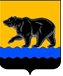 ГЛАВА ГОРОДА НЕФТЕЮГАНСКА постановлениег.НефтеюганскО награжденииВ соответствии с Положением о наградах и почётном звании муниципального образования город Нефтеюганск, утвержденным решением Думы города Нефтеюганска от 31.10.2016 № 30-VI, представленным ходатайством исполняющего обязанности директора бюджетного учреждения Ханты-Мансийского автономного округа – Югры «Нефтеюганский комплексный центр социального обслуживания населения» А.Н.Дрягиной от 26.05.2020 № 15/31-Исх-912 постановляю: 1.Наградить:1.1.Благодарственным письмом главы города Нефтеюганска:1.1.1.за безупречную работу, достигнутые успехи в труде и в связи с Днём социального работника:2.Вручить лицам, указанным в пункте 1 настоящего постановления, подарочно-сувенирную продукцию, цветы согласно приложению к постановлению.3.Департаменту по делам администрации города (Прокопович П.А.) разместить постановление на официальном сайте органов местного самоуправления города Нефтеюганска в сети Интернет.4.Контроль исполнения постановления оставляю за собой.Глава города Нефтеюганска                                    	                      С.Ю.ДегтяревПриложение к постановлениюглавы города от 05.06.2020 № 28Подарочно-сувенирная продукция, цветыСогласованиепроекта постановления главы города «О награждении»2.Проект разработан:  главным специалистом отдела организационной работы департамента по делам администрации города В.Д.Цыганок.Телефон: 22 09 42.3.Примечание (замечания):4.Рассылка:Отдел организационной работыИАО ДДА.05.06.2020              №  28АгаповуЮлию Викторовну-специалиста по работе с семьей отделения социального сопровождения граждан бюджетного учреждения Ханты-Мансийского автономного округа – Югры «Нефтеюганский комплексный центр социального обслуживания населения»;АймашевуАйгуль Фиадисовну-специалиста по работе с семьей отделения социального сопровождения граждан бюджетного учреждения Ханты-Мансийского автономного округа – Югры «Нефтеюганский комплексный центр социального обслуживания населения»;ГорбуновуСветлану Александровну-заведующего отделением психологической помощи гражданам, в том числе служба профилактики семейного неблагополучия, служба «Экстренная детская помощь» бюджетного учреждения Ханты-Мансийского автономного округа – Югры «Нефтеюганский комплексный центр социального обслуживания населения»;заведующего отделением психологической помощи гражданам, в том числе служба профилактики семейного неблагополучия, служба «Экстренная детская помощь» бюджетного учреждения Ханты-Мансийского автономного округа – Югры «Нефтеюганский комплексный центр социального обслуживания населения»;Зайцеву Альбину Владимировну-заведующего отделением социальной реабилитации и абилитации бюджетного учреждения Ханты-Мансийского автономного округа – Югры «Нефтеюганский комплексный центр социального обслуживания населения»;КазаринуЭльмиру Наильевну-заведующего отделением информационно-аналитической работы бюджетного учреждения Ханты-Мансийского автономного округа – Югры «Нефтеюганский комплексный центр социального обслуживания населения»;КузьминуМарину Владимировну-специалиста по социальной работе отделения информационно-аналитической работы бюджетного учреждения Ханты-Мансийского автономного округа – Югры «Нефтеюганский комплексный центр социального обслуживания населения»;Кулакову Ирину Михайловну -специалиста по работе с семьей отделения психологической помощи гражданам, в том числе служба профилактики семейного неблагополучия, служба «Экстренная детская помощь» бюджетного учреждения Ханты-Мансийского автономного округа – Югры «Нефтеюганский комплексный центр социального обслуживания населения»;ПридатькоОльгу Павловну-специалиста по работе с семьей отделения социального сопровождения граждан бюджетного учреждения Ханты-Мансийского автономного округа – Югры «Нефтеюганский комплексный центр социального обслуживания населения»;СалимановуВасилю Яхиевну-воспитателя отделения для несовершеннолетних «Социальный приют» бюджетного учреждения Ханты-Мансийского автономного округа – Югры «Нефтеюганский комплексный центр социального обслуживания населения»;Смолину Лену Хакимовну -медицинскую сестру специализированного отделения социально-медицинского обслуживания на дому граждан пожилого возраста и инвалидов бюджетного учреждения Ханты-Мансийского автономного округа – Югры «Нефтеюганский комплексный центр социального обслуживания населения»;СмольковуИрину Ивановну-психолога отделения экстренной психологической помощи (телефон доверия) бюджетного учреждения Ханты-Мансийского автономного округа – Югры «Нефтеюганский комплексный центр социального обслуживания населения»;ТимофеевуТатьяну Евгеньевну-ассистента по оказанию технической помощи отделения социальной реабилитации и абилитации бюджетного учреждения Ханты-Мансийского автономного округа – Югры «Нефтеюганский комплексный центр социального обслуживания населения»;Чебыкину Галину Романовну-заведующего специализированным отделением социально-медицинского обслуживания на дому граждан пожилого возраста и инвалидов бюджетного учреждения Ханты-Мансийского автономного округа – Югры «Нефтеюганский комплексный центр социального обслуживания населения»;Юрченко Ольгу Анатольевну-специалиста по работе с семьей отделения психологической помощи гражданам, в том числе служба профилактики семейного неблагополучия, служба «Экстренная детская помощь» бюджетного учреждения Ханты-Мансийского автономного округа – Югры «Нефтеюганский комплексный центр социального обслуживания населения».№ п/пНаименованиеКоличество (штук)Багетная рамка 14Бланк благодарственного письма с символикой города14Роза (70 см.)141.Визы:1.Визы:1.Визы:Заместитель главы города – директор департамента по делам администрацииП.А.ПрокоповичНачальник юридическо-правового управления И.Н.Иванчикова